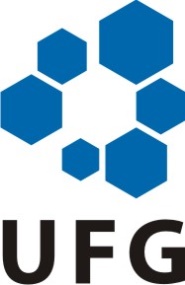          Eu, ............................................................................................................, matrícula SIAPE nº.............................., ocupante do cargo de ............................................................, lotado (a) no (a)....................................................., venho requerer/submeter  a esse Departamento(    ) Aproveitamento de Avaliação de Desempenho(    ) Recurso   relativamente  à Avaliação de Desempenho referente ao período de ................................................, realizada no ano de  ................ , pelas razões que a seguir exponho:................................................................................................................................................................................................................................................................................................................................................................................................................................................................................................................................................................................................................................................................................................................................................................................................................................................................................................................................................................................................................................................................................................................................................................................................................................................................................................................................................................................................................................................................................................................................................................................................................................................................................................................................................................................................................................................................................................................................................................................................................................................................................................................................................................................................................................................................................................................................................................................................................................................................................................................................................................................................................................................................................................................................................................................................... ................................................................................................................................................................................................................................................................................................................................................................................................................................................................................................................................................................................................................................................................................................................................................................................................................................................................................................................................Para fins comprobatórios, anexo os seguintes documentos:....................................................................................................................................................................................................................................................................................................................................................................................................................................................................................................................................................................Nesses mesmos termos, peço deferimento.Goiânia, ........., de ...................................... de ...................................................................................................Assinatura